от 4 февраля 2022 года									№ 107Об утверждении калькуляции на замену и установку одного прибораучёта холодного водоснабжения/ горячего водоснабжения в муниципальном жилищном фонде городского округа город Шахунья Нижегородской области на 2022 годРуководствуясь Федеральным законом от 06.10.2003 № 131-ФЗ «Об общих принципах организации местного самоуправления в Российской Федерации», Федеральным законом от 23.11.2009 № 261-ФЗ «Об энергосбережении и о повышении энергетической эффективности и о внесении изменений в отдельные законодательные акты Российской Федерации», в соответствии с Уставом городского округа город Шахунья Нижегородской области, в целях осуществления мероприятий по своевременной замене и установке приборов учёта холодного водоснабжения/горячего водоснабжения в муниципальном жилищном фонде администрация городского округа город Шахунья Нижегородской области постановляет:1. Утвердить прилагаемую калькуляцию на замену и установку одного прибора учёта холодного водоснабжения/горячего водоснабжения в муниципальном жилищном фонде городского округа город Шахунья Нижегородской области на 2022 год.2. Управлению экономики, прогнозирования, инвестиционной политики и муниципального имущества городского округа город Шахунья Нижегородской области при подготовке задания на установку приборов учёта руководствоваться настоящим постановлением.3. Начальнику общего отдела разместить настоящее постановление на официальном сайте администрации городского округа город Шахунья Нижегородской области и в газете «Знамя труда».4. Настоящее постановление вступает в силу со дня его официального опубликования на официальном сайте администрации городского округа город Шахунья Нижегородской области и в газете «Знамя труда».5. Постановление администрации городского округа город Шахунья Нижегородской области от 15 марта 2021 года № 268 «Об утверждении калькуляции на замену и установку одного прибора учёта холодного водоснабжения/горячего водоснабжения в муниципальном жилищном фонде городского округа город Шахунья Нижегородской области на 2021 год» признать утратившим силу со дня вступления в силу настоящего постановления.6. Контроль за исполнением настоящего постановления возложить на начальника Управления экономики, прогнозирования, инвестиционной политики и муниципального имущества городского округа город Шахунья Нижегородской области Козлову Е.Л.Глава местного самоуправлениягородского округа город Шахунья                                                                      Р.В. КошелевУтвержденапостановлением администрациигородского округа город ШахуньяНижегородской области04.02.2022 г. № 107	Калькуляция на замену одного прибора учёта холодного водоснабжения/горячего водоснабжения в муниципальном жилищном фонде городского округа город Шахунья Нижегородской области на 2022 годКалькуляция составлена без учёта НДСКалькуляция на установку одного прибора учёта холодного водоснабжения/горячего водоснабжения в муниципальном жилищном фонде городского округа город Шахунья Нижегородской области на 2022 год Калькуляция составлена без учёта НДС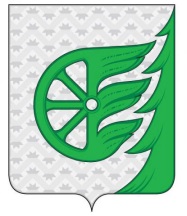 Администрация городского округа город ШахуньяНижегородской областиП О С Т А Н О В Л Е Н И Е№№п/пНаименование статьи затратСумма в руб.1	ФОТ354,782Страховые взносы107,143Автоуслуги922,034Материалы1273,575Общехозяйственные255,866Прочие41,16Итого2954,54Рентабельность 10%295,46Всего с рентабельностью3250,00№№п/пНаименование статьи затратСумма в руб.1	ФОТ666,692Страховые взносы201,343Автоуслуги1012,144Материалы1273,575Общехозяйственные343,416Прочие1139,39Итого4636,55Рентабельность 10%463,66Всего с рентабельностью5100,21